Об утверждении Порядка рассмотренияуведомлений, связанных со сносом объектов капитального строительствана территории Эльбарусовского поселения Мариинско –Посадского района Чувашской РеспубликиВ соответствии со ст. 55.31 Градостроительного кодекса Российской Федерации, руководствуясь Федеральным законом "Об общих принципах организации местного самоуправления в Российской Федерации", администрация Эльбарусовского сельского поселения, ПОСТАНОВЛЯЕТ:1. Утвердить порядок рассмотрения уведомлений, связанных со сносом объектов капитального строительства на территории Эльбарусовского поселения Мариинско – Посадского района Чувашской Республики (приложение №1).2. Контроль за исполнением настоящего постановления оставляю за собой.  3.Настоящее Постановление вступает в силу после его официального опубликованияГлава Эльбарусовского сельского поселения                       В.Н.АндреевПриложение №1УТВЕРЖДЕНпостановлениемАдминистрации Эльбарусовского поселения от 19.06.2019 №50Порядок рассмотрения уведомлений,связанных со сносом объектов капитального строительствана территории Эльбарусовского поселения Мариинско – Посадского района Чувашской РеспубликиI. Общие положения1.1. Настоящий порядок рассмотрения уведомлений, связанных со сносом объектов капитального строительства (далее – Порядок), устанавливает единый порядок рассмотрения уведомлений о планируемом сносе объекта капитального строительства, о завершении сноса объекта капитального строительства (далее - уведомление о планируемом сносе, уведомление о завершении сноса, Уведомление соответственно).1.2. Заявителем является застройщик или технический заказчик (далее – Заявитель).От имени Заявителя может выступать иное лицо, имеющее право в соответствии с законодательством Российской Федерации либо в силу наделения его Заявителем в порядке, установленном законодательством Российской Федерации, полномочиями выступать от имени Заявителя.1.3 Уведомление подается по форме, утвержденной федеральным органом исполнительной власти, осуществляющим функции по выработке и реализации государственной политики и нормативно-правовому регулированию в сфере строительства, архитектуры, градостроительства.1.4. Прием Уведомлений осуществляется Администрацией в случаях обращения Заявителя посредством Единого портала государственных и муниципальных услуг , личного обращения в Администрацию или почтового отправления, Многофункциональный центр предоставления государственных и муниципальных услуг Мариинско – Посадского района - в случаях личного обращения Заявителя в многофункциональный центр.1.5. Уведомление о планируемом сносе должно соответствовать требованиям, установленным частями 9 и 10 статьи 55.31 Градостроительного кодекса Российской Федерации.1.6. Сотрудник Администрации в течение семи рабочих дней со дня поступления Уведомления проводит проверку наличия документов, предусмотренных частью 10 статьей 55.31 Градостроительного кодекса Российской Федерации и обеспечивает размещение уведомления о планируемом сносе и документов в информационной системе обеспечения градостроительной деятельности и уведомляет о таком размещении Министерство строительства, архитектуры и жилищно-коммунального хозяйства Чувашской Республики.В случае непредставления документов, указанных частью 10 статьей 55.31 Градостроительного кодекса Российской Федерации, сотрудник Администрации запрашивает их у Заявителя.1.7. Сотрудник Администрации в течение 7 рабочих дней со дня поступления уведомления о завершении сноса обеспечивает размещение этого уведомления в информационной системе обеспечения градостроительной деятельности и уведомляет об этом Министерство строительства, архитектуры и жилищно-коммунального хозяйства Чувашской Республики.ЧĂВАШ РЕСПУБЛИКИСĚнт ĚрвĂрри РАЙОНĚ 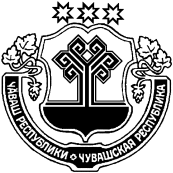 ЧУВАШСКАЯ РЕСПУБЛИКА МАРИИНСКО-ПОСАДСКИЙ РАЙОН  ХУРАКАССИ  ПОСЕЛЕНИЙĚН ЯЛ ХУТЛĂХĚ ЙЫШĂНУ« 19  » ҫӗртме 2019 ҫ № 50Хуракасси ялěАДМИНИСТРАЦИЯЭЛЬБАРУСОВСКОГО  СЕЛЬСКОГОПОСЕЛЕНИЯ ПОСТАНОВЛЕНИЕ«  19 » июня 2019  г № 50деревня Эльбарусово